МАДОУ «Детский сад № 370» города ПермиСценарий осеннего праздника для детей старшего возраста «Грибная электричка»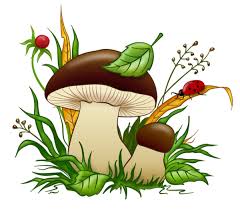 Музыкальный руководитель Оборина Екатерина АлькафовнаРЕПЕРТУАР:Вход «Грибная электричка»Песня «Кап, кап, тук, тук, тук »Танец с листьями (Вальс  «Амурские волны»)Грибные частушкиИгра «Репка-репонька»Песня «Грибочки»Игра «Грибные жмурки»Танец мальчиков  «Мухоморы»Танец девочек «Назойливая муха»Песня «Веселая осень»ДЕЙСТВУЮЩИЕ ЛИЦА:Ведущий, Осень, Дождь Грибосей. Мухоморы-мальчики. Мухи-девочки.АТРИБУТЫ: осенние листья для танца, маска мышки и репки. Шапочки мухоморам. 2014 год( дети заходят в зал под музыку «паровозиком» и встают в полукруг)(«Грибная электричка»)ВЕДУЩИЙ:Слышите? Тихонько осень золотаяПрошагала, прошуршалаПо родному краю.У неё сегодня именины - Осенины?ДЕТИ:   Осенины!!!ВЕДУЩИЙ:   Кто стучит за окномДЕТИ:    Дождь идёт в тишине. Осень –осень!ВЕДУЩИЙ:   Кто шуршит за окном?ДЕТИ:    Ветер в мокрой листве. Осень – осень!ВЕДУЩИЙ:    Кто свистит за окном?ДЕТИ:   Ветерки – ветерки. Осень – осень!ВЕДУЩИЙ:   Кто кричит за окномДЕТИ:   Журавли – журавли. Осень – осень.1 РЕБЁНОК:
Осень – Несмеяна,Не плачь, не грусти.Видишь на прогулкуДети пошли2 РЕБЁНОК:
А дождик – кап!А дождик – стук!Музыка осенняя.Это значит у дождя такое настроение!(Песня «Кап-кап, тук-тук-тук»)3 РЕБЁНОК:Осень – Несмеяна,Плакать перестала,Значит эту песнюОсень услыхала.(Звучит музыка, появляется Осень)ОСЕНЬ:Привет, ребята, всем кричу!Как вас зовут, узнать хочу! КАК?Меня, ребята вы узнали?Я Осень, Осень золотая!ВЕДУЩИЙ: Хорошо, что ты пришла! Мы с ребятами готовились к встрече с тобой! Послушай Осень, про себя.4 РЕБЕНОК: Осень за окошком Бродит не спеша,Листья на дорожкиПадают шурша.5 РЕБЁНОК:Тонкие осинкиВ лужицы глядят.На ветвях дождинкиБусами висят.6 РЕБЁНОК:Осень наступает,Листья облетают,Их веселый хороводВетер кружит и несет.ОСЕНЬ: Спасибо вам, мои друзья,А я листочки принесла!Листья мы сейчас поднимем И закружим в вальсе с ними!(«Танец с листочками»)ОСЕНЬ:А я в лесу лесочкеСпрятала грибочки.Девчонки и мальчишки,Поедем в электричке? (ответ детей)7 РЕБЁНОК:На станцию Пригоркино,На станцию Ведёркино,На станцию Лукошкино,На станцию Дорожкино!(под музыкальное сопровождение дети проходят на места)МАШИНИСТ:Все расселись по местам?Я гудок сейчас подам! Ту – ту!!!( звучит фонограмма электрички. Дети имитируют езду на поезде.)ОСЕНЬ:Чтоб до станции «Полянкино» поскорей добраться –Отгадать загадки намНужно постараться!В огороде вырастаю.А когда я созреваю,Варят из меня томатВ щи кладут и там едят. ( Помидор)Несу я урожайПоля вновь засеваю,Птиц к югу отправляюДеревья раздеваю. (Осень.)Он длиннющий и большущий,Он от неба до земли,Пусть идёт он пуще – пущеЧтоб грибы скорей росли. ( Дождь)ВЕДУЩИЙ:
Вот как разогнались!Мимо станции какой то кажется промчались.Вроде бы «Ватрушкино»…ДЕТИ:Нет! Станция «Частушкино!!!»(«Грибные частушки»)Запевать сейчас мы будемВам частушки про грибыНу, а если захотитеТо и спляшем от души. Ух!По лесочку шла я, шлаМного я грибов нашлаВдруг увидела медведя – Еле ноги унесла. Ух!Я грибочки собиралМухомор я увидал.Шапочка в горошинку,До чего ж хорошенький! Ух!Что, ты, Ваня, подождиМухомор брать не спеши!Он хоть и пригожий,Но в еду не гожий! Ух!В лес ходите осторожно,Помните, ребятаСобирать в корзинку можноГрузди и опята.  Ух!Хороши наши частушкиИ напев у них простой.На сегодня петь кончаем,Ставим точку с запятой!  УХ!МАШИНИСТ:Надо дальше ехать намЯ гудок сейчас подам!!!ВЕДУЩИЙ:Путь наш дальше продолжаем.Давайте с вами поиграем!(Народная игра «Репка»)Дети стоят в кругу. Выбирается репка (садится в центре круга на корточки) и «мышка» (выходит за круг). Дети идут по кругу и поют.Репка, репонька,Расти крепонка,\Ни мала, ни велика,До мышиного хвоста. Да!На последний аккорд дети останавливаются и поднимают сцепленные руки вверх. «Мышка» старается догнать «Репку».ВЕДУЩИЙ:Вот станция «Подъелкино.»Нет ни одного грибка!Снова нужен дождик,Но не простой, а специальный, золотой?Проливной? Прямой? Косой?8 РЕБЕНОК:Нам нужен дождик не простой,А особый дождь, грибной!!!ОСЕНЬ:Грибосей, Грибосей!Выходи к нам поскорей!(Под музыку появляется дождь Грибосей)ДОЖДЬ:Я дождь, ГрибосейУ меня вагон дождей.Как сейчас я припущу,Всех до нитки промочу!(Брызгает на детей и родителей водой)ВЕДУЩИЙ:Ты нас дождик не мочи!Лучше пусть растут грибы!ДОЖДЬ:Ладно, ладно.Плетите корзинки,Плетите Лукошки.Ищите тропинки,Ищите дорожки!( песня «Грибочки»)ДОЖДЬ:Покажу я вам поляну,Девочки и мальчики,Где растут грибочки. Поедем в электричке!!!МАШИНИСТ:Все расселись по местам?Я гудок сейчас подам!ВЕДУЩИЙ:Что б в пути нам не скучать,Будем мы стихи читать!9 РЕБЁНОК:Листопад, листопадЛистья по ветру летятЖёлтый клён, жёлтый дуб,Жёлтый в небе солнца круг.10 РЕБЁНОК:Жёлтый двор, жёлтый дом,Вся земля желта кругом.Желтезна, желтезна,Значит осень к нам пришла.11 РЕБЁНОК:Кругом цветные зонтикиРаскрылись под дождём.Пустились чьи-то ботикиОт дождика бегом.12 РЕБЁНОК:Зачем же мама ахала,Льет дождик, ну и пусть.Я вовсе не из сахара,Растаять не боюсьВЕДУЩИЙ:Кто дальше будет продолжать?13 РЕБЁНОК:Вот станция «Полянкино»,А за ней «Сметанкино».Наконец то добрались,Ну, грибочки, берегись!!!!ДОЖДЬ:А теперь в грибные жмурки поиграем,По голосу грибок узнаем!(игра « Грибные жмурки») Дети встают в хоровод, в центре мама с закрытыми глазами. Дети поют: Ой, грибки. Ой, грибки. Не вставайте на носки. И не хлопайте глазами, попадёте в суп с грибами. Мама спрашивает: Мой грибок, покажи голосок. И угадывает своего ребёнка по голосу).ВЕДУЩИЙ:Эй, грибочки, полезайте в кузовочки!!!  (дети садятся)ДОЖДЬ:Растите вы большими,Съедобными и добрыми.Ну, а мне уже пора,До свиданья, детвора. (уходит)ВЕДУЩИЙ:Электричка дальше мчится,А вот мне грибница снится!РЕБЁНОК: А вот мне приснилась пицца!РЕБЁНОК: Мне со сметаною грибы!РЕБЁНОК: Мне с грибами пироги!РЕБЁНОК: А мне с голодухи снится муха-объедуха!!!ВЕДУЩИЙ:
Я тоже вижу муху. Она жужжит, как настоящая!(танец «Назойливая муха»)ОСЕНЬ:Вдруг из леса густого бораСлышен марш – идут Мухоморы!(Под марш выходят мальчики и встают в танцевальные домики)14 РЕБЕНОК:15 РЕБЕНОК:16 РЕБЕНОК: Я – нарядный мухомор, Украшаю темный бор!Я заметный, я красивый,самый лучший, самый милый,Эй, ребятки озорные,Мухоморчики лесные,выбегайте поскорей,да танцуйте веселей! (Танец «Мухоморов»)ОСЕНЬ: Спасибо Вам, мои друзья,Повеселили вы меня!ВЕДУЩИЙ: тебе, осень спасибо, за интересное путешествие на грибной электричке, на прощание мы споем для тебя (песня «Весёлая осень»)ВЕДУЩИЙ:Славно с вами прокатились,Очень крепко подружились.Поплясали, поиграли,Про грибы мы всё узнали.ОСЕНЬ:Нашей встрече в заключеньеПолучите угощенье!!!(Детям раздают угощенье)